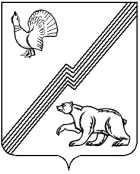 АДМИНИСТРАЦИЯ ГОРОДА ЮГОРСКАХанты-Мансийского автономного округа - ЮгрыПОСТАНОВЛЕНИЕО внесении изменений в постановление администрации города Югорска от 29.10.2018 № 2986 «О муниципальной программе города Югорска «Автомобильные дороги, транспорт и городская среда»В соответствии с решением Думы города Югорска от 19.12.2023 № 96                  «О внесении изменений в решение Думы города Югорска от 20.12.2022 №128 «О бюджете города Югорска на 2023 год и на плановый период 2024                   и 2025 годов», решением Думы города Югорска от 19.12.2023 № 97                            «О бюджете города Югорска на 2024 год и на плановый период 2025 и 2026 годов», постановлением администрации города Югорска от 03.11.2021                            № 2096-п «О порядке принятия решения о разработке муниципальных программ города Югорска, их формирования, утверждения и реализации»:1. Внести в приложение к постановлению администрации города Югорска от 29.10.2018 № 2986 «О муниципальной программе города Югорска «Автомобильные дороги, транспорт и городская среда»                              (с изменениями от 15.11.2018 № 3163, от 08.04.2019 № 710, от 29.04.2019                      № 879, от 25.06.2019 № 1389, от 31.07.2019 № 1697, от 10.10.2019 № 2194,                  от 06.11.2019 № 2400, от 16.12.2019 № 2690, от 23.12.2019 № 2744,                        от 17.02.2020 № 271, от 09.04.2020 № 546, от 28.09.2020 № 1394,                               от 22.12.2020 № 1933, от 29.12.2020 № 2017, от 15.02.2021 № 137-п,                         от 26.04.2021 № 605-п, от 20.05.2021 № 816-п, от 24.06.2021 № 1158-п,                        от 24.09.2021 №1790-п, от 15.11.2021 № 2175-п, от 29.11.2021 № 2256-п,               от 20.12.2021 № 2434-п, от 27.12.2021 № 2527-п, от 09.03.2022 № 396-п,                от 22.04.2022 № 791-п, от 06.07.2022 № 1480-п, от 14.11.2022 № 2379-п,               от 14.11.2022 № 2388-п, от 05.12.2022 № 2557-п, от 05.12.2022 № 2568-п,               от 28.12.2022 № 2758-п, от 10.02.2023 № 176-п, от 05.05.2023 № 591-п,                  от 09.06.2023 № 778-п, от 03.11.2023 № 1519-п, от 14.11.2023 № 1581-п,                            от 26.12.2023 № 1858-п) следующие изменения:1.1. В паспорте муниципальной программы:1.1.1. Строку «Портфели проектов, проекты, входящие в состав муниципальной программы, параметры их финансового обеспечения» изложить в следующей редакции:«».1.1.2. Строку «Параметры финансового обеспечения муниципальной программы» изложить в следующей редакции: «».1.2. Абзац пятьдесят первый подпункта 2.7.11. пункта 2.7 раздела 2 изложить в следующей редакции:«2.7.11.11. Ежегодно проводится рейтинговое голосование среди жителей города Югорска по отбору общественных территорий, подлежащих благоустройству, в соответствии с постановлением администрации города Югорска от 27.02.2024 № 316-п «О порядке проведения  рейтингового голосования по выбору общественных территорий, подлежащих благоустройству в первоочередном порядке в городе Югорске», в том числе                            в электронной форме в информационно-телекоммуникационной сети «Интернет». Общественные территории включаются в программу                               на основании результатов рейтингового голосования (таблица 2 приложения 4 к настоящей муниципальной программе). Проводится актуализация муниципальной программы по результатам проведения голосования                            по отбору общественных территорий.».1.3.	 Таблицы 2, 3 изложить в новой редакции (приложение 1).1.4. Приложение 3 изложить в новой редакции (приложение 2).2. Опубликовать постановление в официальном печатном издании города Югорска, разместить на официальном сайте органов местного самоуправления города Югорска и в государственной автоматизированной системе «Управление».3. Настоящее постановление вступает в силу после его официального опубликования и распространяется на правоотношения, возникшие                          с 01.01.2024.4.	Контроль за выполнением постановления возложить на заместителя главы города – директора департамента жилищно-коммунального                               и строительного комплекса администрации города Югорска Ефимова Р.А.Приложение 1к постановлениюадминистрации города Югорскаот 13.03.20324 № 399-пТаблица 2Распределение финансовых ресурсов муниципальной программы (по годам)Таблица 3Мероприятия, реализуемые на принципах проектного управления Приложение 2к постановлениюадминистрации города Югорскаот 13.03.2024 № 399-пПриложение 3к муниципальной программе города Югорска«Автомобильные дороги, транспорт и городская среда»Ресурсное обеспечение реализации мероприятия 3.6 «Участие в реализации регионального проекта «Формирование комфортной городской среды»от 13.03.2024№ 399-пПортфели проектов, проекты, входящие в состав муниципальной программы, параметры их финансового обеспеченияНациональный проект «Жилье и городская среда», портфель проектов «Жилье и городская среда» («ЖиГС»), Региональный проект «Формирование комфортной городской среды» - 137 419,3 тыс. рублейПараметры финансового обеспечения муниципальной программыОбщий объем финансирования муниципальной программы составляет 3 930 075,7 тыс. рублей,                 в том числе по годам:2019 год – 365 649,7 тыс. рублей;2020 год – 258 503,1 тыс. рублей;2021 год – 355 436,0 тыс. рублей; 2022 год – 326 572,8 тыс. рублей;2023 год – 445 317,3 тыс. рублей;2024 год – 482 572,0 тыс. рублей;2025 год – 340 342,0 тыс. рублей;2026 год – 281 642,8 тыс. рублей;2027 год – 268 510,0 тыс. рублей;2028 год – 268 510,0 тыс. рублей;2029 год – 268 510,0 тыс. рублей;2030 год – 268 510,0  тыс. рублей.Глава города ЮгорскаА.Ю. ХарловНомер строкиНомер структурного элемента (основного мероприятия)Структурные элементы (основные мероприятия) муниципальной программы Ответственный исполнитель/ соисполнитель (наименование органа или структурного подразделения, учреждения)Источники финансированияФинансовые затраты на реализацию (тыс. рублей)Финансовые затраты на реализацию (тыс. рублей)Финансовые затраты на реализацию (тыс. рублей)Финансовые затраты на реализацию (тыс. рублей)Финансовые затраты на реализацию (тыс. рублей)Финансовые затраты на реализацию (тыс. рублей)Финансовые затраты на реализацию (тыс. рублей)Финансовые затраты на реализацию (тыс. рублей)Финансовые затраты на реализацию (тыс. рублей)Финансовые затраты на реализацию (тыс. рублей)Финансовые затраты на реализацию (тыс. рублей)Финансовые затраты на реализацию (тыс. рублей)Финансовые затраты на реализацию (тыс. рублей)Финансовые затраты на реализацию (тыс. рублей)Финансовые затраты на реализацию (тыс. рублей)Финансовые затраты на реализацию (тыс. рублей)Финансовые затраты на реализацию (тыс. рублей)Финансовые затраты на реализацию (тыс. рублей)Финансовые затраты на реализацию (тыс. рублей)Финансовые затраты на реализацию (тыс. рублей)Финансовые затраты на реализацию (тыс. рублей)Финансовые затраты на реализацию (тыс. рублей)Финансовые затраты на реализацию (тыс. рублей)Финансовые затраты на реализацию (тыс. рублей)Финансовые затраты на реализацию (тыс. рублей)Финансовые затраты на реализацию (тыс. рублей)Финансовые затраты на реализацию (тыс. рублей)Финансовые затраты на реализацию (тыс. рублей)Финансовые затраты на реализацию (тыс. рублей)Финансовые затраты на реализацию (тыс. рублей)Финансовые затраты на реализацию (тыс. рублей)Финансовые затраты на реализацию (тыс. рублей)Финансовые затраты на реализацию (тыс. рублей)Финансовые затраты на реализацию (тыс. рублей)Финансовые затраты на реализацию (тыс. рублей)Финансовые затраты на реализацию (тыс. рублей)Финансовые затраты на реализацию (тыс. рублей)Финансовые затраты на реализацию (тыс. рублей)Финансовые затраты на реализацию (тыс. рублей)Номер строкиНомер структурного элемента (основного мероприятия)Структурные элементы (основные мероприятия) муниципальной программы Ответственный исполнитель/ соисполнитель (наименование органа или структурного подразделения, учреждения)Источники финансированияВсегов том числе по годам:в том числе по годам:в том числе по годам:в том числе по годам:в том числе по годам:в том числе по годам:в том числе по годам:в том числе по годам:в том числе по годам:в том числе по годам:в том числе по годам:в том числе по годам:в том числе по годам:в том числе по годам:в том числе по годам:в том числе по годам:в том числе по годам:в том числе по годам:в том числе по годам:в том числе по годам:в том числе по годам:в том числе по годам:в том числе по годам:в том числе по годам:в том числе по годам:в том числе по годам:в том числе по годам:в том числе по годам:в том числе по годам:в том числе по годам:в том числе по годам:в том числе по годам:в том числе по годам:в том числе по годам:в том числе по годам:в том числе по годам:в том числе по годам:в том числе по годам:Номер строкиНомер структурного элемента (основного мероприятия)Структурные элементы (основные мероприятия) муниципальной программы Ответственный исполнитель/ соисполнитель (наименование органа или структурного подразделения, учреждения)Источники финансированияВсего20192020202120222023202320242024202520252026202620262027202720272027202720272027202820282028202820282028202820282029202920292029202920292029202920302030А123456789101011111212131313141414141414141515151515151515161616161616161617171Подпрограмма 1 «Развитие сети автомобильных дорог и транспорта»Подпрограмма 1 «Развитие сети автомобильных дорог и транспорта»Подпрограмма 1 «Развитие сети автомобильных дорог и транспорта»Подпрограмма 1 «Развитие сети автомобильных дорог и транспорта»Подпрограмма 1 «Развитие сети автомобильных дорог и транспорта»Подпрограмма 1 «Развитие сети автомобильных дорог и транспорта»Подпрограмма 1 «Развитие сети автомобильных дорог и транспорта»Подпрограмма 1 «Развитие сети автомобильных дорог и транспорта»Подпрограмма 1 «Развитие сети автомобильных дорог и транспорта»Подпрограмма 1 «Развитие сети автомобильных дорог и транспорта»Подпрограмма 1 «Развитие сети автомобильных дорог и транспорта»Подпрограмма 1 «Развитие сети автомобильных дорог и транспорта»Подпрограмма 1 «Развитие сети автомобильных дорог и транспорта»Подпрограмма 1 «Развитие сети автомобильных дорог и транспорта»Подпрограмма 1 «Развитие сети автомобильных дорог и транспорта»Подпрограмма 1 «Развитие сети автомобильных дорог и транспорта»Подпрограмма 1 «Развитие сети автомобильных дорог и транспорта»Подпрограмма 1 «Развитие сети автомобильных дорог и транспорта»Подпрограмма 1 «Развитие сети автомобильных дорог и транспорта»Подпрограмма 1 «Развитие сети автомобильных дорог и транспорта»Подпрограмма 1 «Развитие сети автомобильных дорог и транспорта»Подпрограмма 1 «Развитие сети автомобильных дорог и транспорта»Подпрограмма 1 «Развитие сети автомобильных дорог и транспорта»Подпрограмма 1 «Развитие сети автомобильных дорог и транспорта»Подпрограмма 1 «Развитие сети автомобильных дорог и транспорта»Подпрограмма 1 «Развитие сети автомобильных дорог и транспорта»Подпрограмма 1 «Развитие сети автомобильных дорог и транспорта»Подпрограмма 1 «Развитие сети автомобильных дорог и транспорта»Подпрограмма 1 «Развитие сети автомобильных дорог и транспорта»Подпрограмма 1 «Развитие сети автомобильных дорог и транспорта»Подпрограмма 1 «Развитие сети автомобильных дорог и транспорта»Подпрограмма 1 «Развитие сети автомобильных дорог и транспорта»Подпрограмма 1 «Развитие сети автомобильных дорог и транспорта»Подпрограмма 1 «Развитие сети автомобильных дорог и транспорта»Подпрограмма 1 «Развитие сети автомобильных дорог и транспорта»Подпрограмма 1 «Развитие сети автомобильных дорог и транспорта»Подпрограмма 1 «Развитие сети автомобильных дорог и транспорта»Подпрограмма 1 «Развитие сети автомобильных дорог и транспорта»Подпрограмма 1 «Развитие сети автомобильных дорог и транспорта»Подпрограмма 1 «Развитие сети автомобильных дорог и транспорта»Подпрограмма 1 «Развитие сети автомобильных дорог и транспорта»Подпрограмма 1 «Развитие сети автомобильных дорог и транспорта»Подпрограмма 1 «Развитие сети автомобильных дорог и транспорта»21.1Оказание услуг по осуществлению пассажирских перевозок по маршрутам регулярного сообщения (1)ДЖКиСКВсего243 184,413 853,512 870,06 597,220 258,921 536,821 536,826 700,026 700,027 768,027 768,028 000,028 000,028 000,021 400,021 400,021 400,021 400,021 400,021 400,021 400,021 400,021 400,021 400,021 400,021 400,021 400,021 400,021 400,021 400,021 400,021 400,021 400,021 400,021 400,021 400,021 400,021 400,021 400,031.1Оказание услуг по осуществлению пассажирских перевозок по маршрутам регулярного сообщения (1)ДЖКиСКфедеральный бюджет0,00,00,00,00,00,00,00,00,00,00,00,00,00,00,00,00,00,00,00,00,00,00,00,00,00,00,00,00,00,00,00,00,00,00,00,00,00,00,041.1Оказание услуг по осуществлению пассажирских перевозок по маршрутам регулярного сообщения (1)ДЖКиСКбюджет автономного округа0,00,00,00,00,00,00,00,00,00,00,00,00,00,00,00,00,00,00,00,00,00,00,00,00,00,00,00,00,00,00,00,00,00,00,00,00,00,00,051.1Оказание услуг по осуществлению пассажирских перевозок по маршрутам регулярного сообщения (1)ДЖКиСКместный бюджет243 184,413 853,512 870,06 597,220 258,921 536,821 536,826 700,026 700,027 768,027 768,028 000,028 000,028 000,021 400,021 400,021 400,021 400,021 400,021 400,021 400,021 400,021 400,021 400,021 400,021 400,021 400,021 400,021 400,021 400,021 400,021 400,021 400,021 400,021 400,021 400,021 400,021 400,021 400,061.1Оказание услуг по осуществлению пассажирских перевозок по маршрутам регулярного сообщения (1)ДЖКиСКиные источники финансирования0,00,00,00,00,00,00,00,00,00,00,00,00,00,00,00,00,00,00,00,00,00,00,00,00,00,00,00,00,00,00,00,00,00,00,00,00,00,00,071.2Выполнение мероприятий по разработке программ, нормативных документов в сфере дорожной деятельности (2-11)ДЖКиСКВсего6 429,20,00,00,00,02 129,22 129,24 300,04 300,00,00,00,00,00,00,00,00,00,00,00,00,00,00,00,00,00,00,00,00,00,00,00,00,00,00,00,00,00,00,081.2Выполнение мероприятий по разработке программ, нормативных документов в сфере дорожной деятельности (2-11)ДЖКиСКфедеральный бюджет0,00,00,00,00,00,00,00,00,00,00,00,00,00,00,00,00,00,00,00,00,00,00,00,00,00,00,00,00,00,00,00,00,00,00,00,00,00,00,091.2Выполнение мероприятий по разработке программ, нормативных документов в сфере дорожной деятельности (2-11)ДЖКиСКбюджет автономного округа0,00,00,00,00,00,00,00,00,00,00,00,00,00,00,00,00,00,00,00,00,00,00,00,00,00,00,00,00,00,00,00,00,00,00,00,00,00,00,0101.2Выполнение мероприятий по разработке программ, нормативных документов в сфере дорожной деятельности (2-11)ДЖКиСКместный бюджет6 429,20,00,00,00,02 129,22 129,24 300,04 300,00,00,00,00,00,00,00,00,00,00,00,00,00,00,00,00,00,00,00,00,00,00,00,00,00,00,00,00,00,00,0111.2Выполнение мероприятий по разработке программ, нормативных документов в сфере дорожной деятельности (2-11)ДЖКиСКиные источники финансирования0,00,00,00,00,00,00,00,00,00,00,00,00,00,00,00,00,00,00,00,00,00,00,00,00,00,00,00,00,00,00,00,00,00,00,00,00,00,00,0121.3Выполнение работ по строительству (реконструкции), капитальному ремонту и ремонту автомобильных дорог общего пользования местного значения (2,3)ДЖКиСКВсего490 913,5103 152,315 105,060 940,436 055,959 816,359 816,3105 200,2105 200,264 643,464 643,46 000,06 000,06 000,010 000,010 000,010 000,010 000,010 000,010 000,010 000,010 000,010 000,010 000,010 000,010 000,010 000,010 000,010 000,010 000,010 000,010 000,010 000,010 000,010 000,010 000,010 000,010 000,010 000,0131.3Выполнение работ по строительству (реконструкции), капитальному ремонту и ремонту автомобильных дорог общего пользования местного значения (2,3)ДЖКиСКфедеральный бюджет0,00,00,00,00,00,00,00,00,00,00,00,00,00,00,00,00,00,00,00,00,00,00,00,00,00,00,00,00,00,00,00,00,00,00,00,00,00,00,0141.3Выполнение работ по строительству (реконструкции), капитальному ремонту и ремонту автомобильных дорог общего пользования местного значения (2,3)ДЖКиСКбюджет автономного округа236 122,192 193,47 005,032 025,60,00,00,075 576,475 576,429 321,729 321,70,00,00,00,00,00,00,00,00,00,00,00,00,00,00,00,00,00,00,00,00,00,00,00,00,00,00,00,0151.3Выполнение работ по строительству (реконструкции), капитальному ремонту и ремонту автомобильных дорог общего пользования местного значения (2,3)ДЖКиСКместный бюджет254 791,410 958,98 100,028 914,836 055,959 816,359 816,329 623,829 623,835 321,735 321,76 000,06 000,06 000,010 000,010 000,010 000,010 000,010 000,010 000,010 000,010 000,010 000,010 000,010 000,010 000,010 000,010 000,010 000,010 000,010 000,010 000,010 000,010 000,010 000,010 000,010 000,010 000,010 000,0161.3Выполнение работ по строительству (реконструкции), капитальному ремонту и ремонту автомобильных дорог общего пользования местного значения (2,3)ДЖКиСКиные источники финансирования0,00,00,00,00,00,00,00,00,00,00,00,00,00,00,00,00,00,00,00,00,00,00,00,00,00,00,00,00,00,00,00,00,00,00,00,00,00,00,0171.3Выполнение работ по строительству (реконструкции), капитальному ремонту и ремонту автомобильных дорог общего пользования местного значения (2,3)ДМСиГВсего2 222,00,01 822,0400,00,00,00,00,00,00,00,00,00,00,00,00,00,00,00,00,00,00,00,00,00,00,00,00,00,00,00,00,00,00,00,00,00,00,00,0181.3Выполнение работ по строительству (реконструкции), капитальному ремонту и ремонту автомобильных дорог общего пользования местного значения (2,3)ДМСиГфедеральный бюджет0,00,00,00,00,00,00,00,00,00,00,00,00,00,00,00,00,00,00,00,00,00,00,00,00,00,00,00,00,00,00,00,00,00,00,00,00,00,00,0191.3Выполнение работ по строительству (реконструкции), капитальному ремонту и ремонту автомобильных дорог общего пользования местного значения (2,3)ДМСиГбюджет автономного округа0,00,00,00,00,00,00,00,00,00,00,00,00,00,00,00,00,00,00,00,00,00,00,00,00,00,00,00,00,00,00,00,00,00,00,00,00,00,00,0201.3Выполнение работ по строительству (реконструкции), капитальному ремонту и ремонту автомобильных дорог общего пользования местного значения (2,3)ДМСиГместный бюджет2 222,00,01 822,0400,00,00,00,00,00,00,00,00,00,00,00,00,00,00,00,00,00,00,00,00,00,00,00,00,00,00,00,00,00,00,00,00,00,00,00,0211.3Выполнение работ по строительству (реконструкции), капитальному ремонту и ремонту автомобильных дорог общего пользования местного значения (2,3)ДМСиГиные источники финансирования0,00,00,00,00,00,00,00,00,00,00,00,00,00,00,00,00,00,00,00,00,00,00,00,00,00,00,00,00,00,00,00,00,00,00,00,00,00,00,022Итого по мероприятию 1.3.ХВсего493 135,5103 152,316 927,061 340,436 055,959 816,359 816,3105 200,2105 200,264 643,464 643,46 000,06 000,06 000,010 000,010 000,010 000,010 000,010 000,010 000,010 000,010 000,010 000,010 000,010 000,010 000,010 000,010 000,010 000,010 000,010 000,010 000,010 000,010 000,010 000,010 000,010 000,010 000,010 000,023Итого по мероприятию 1.3.Хфедеральный бюджет0,00,00,00,00,00,00,00,00,00,00,00,00,00,00,00,00,00,00,00,00,00,00,00,00,00,00,00,00,00,00,00,00,00,00,00,00,00,00,024Итого по мероприятию 1.3.Хбюджет автономного округа236 122,192 193,47 005,032 025,60,00,00,075 576,475 576,429 321,729 321,70,00,00,00,00,00,00,00,00,00,00,00,00,00,00,00,00,00,00,00,00,00,00,00,00,00,00,00,025Итого по мероприятию 1.3.Хместный бюджет257 013,410 958,99 922,029 314,836 055,959 816,359 816,329 623,829 623,835 321,735 321,76 000,06 000,06 000,010 000,010 000,010 000,010 000,010 000,010 000,010 000,010 000,010 000,010 000,010 000,010 000,010 000,010 000,010 000,010 000,010 000,010 000,010 000,010 000,010 000,010 000,010 000,010 000,010 000,026Итого по мероприятию 1.3.Хиные источники финансирования0,00,00,00,00,00,00,00,00,00,00,00,00,00,00,00,00,00,00,00,00,00,00,00,00,00,00,00,00,00,00,00,00,00,00,00,00,00,00,0271.4Текущее содержание городских дорог  (4)ДЖКиСКВсего1 558 977,493 944,8111 488,9117 545,9130 598,3135 158,5135 158,5160 241,0160 241,0146 000,0146 000,0132 000,0132 000,0132 000,0133 000,0133 000,0133 000,0133 000,0133 000,0133 000,0133 000,0133 000,0133 000,0133 000,0133 000,0133 000,0133 000,0133 000,0133 000,0133 000,0133 000,0133 000,0133 000,0133 000,0133 000,0133 000,0133 000,0133 000,0133 000,0281.4Текущее содержание городских дорог  (4)ДЖКиСКфедеральный бюджет0,00,00,00,00,00,00,00,00,00,00,00,00,00,00,00,00,00,00,00,00,00,00,00,00,00,00,00,00,00,00,00,00,00,00,00,00,00,00,0291.4Текущее содержание городских дорог  (4)ДЖКиСКбюджет автономного округа0,00,00,00,00,00,00,00,00,00,00,00,00,00,00,00,00,00,00,00,00,00,00,00,00,00,00,00,00,00,00,00,00,00,00,00,00,00,00,0301.4Текущее содержание городских дорог  (4)ДЖКиСКместный бюджет1 558 977,493 944,8111 488,9117 545,9130 598,3135 158,5135 158,5160 241,0160 241,0146 000,0146 000,0132 000,0132 000,0132 000,0133 000,0133 000,0133 000,0133 000,0133 000,0133 000,0133 000,0133 000,0133 000,0133 000,0133 000,0133 000,0133 000,0133 000,0133 000,0133 000,0133 000,0133 000,0133 000,0133 000,0133 000,0133 000,0133 000,0133 000,0133 000,0311.4Текущее содержание городских дорог  (4)ДЖКиСКиные источники финансирования0,00,00,00,00,00,00,00,00,00,00,00,00,00,00,00,00,00,00,00,00,00,00,00,00,00,00,00,00,00,00,00,00,00,00,00,00,00,00,032Итого по подпрограмме 1Всего2 301 726,5210 950,6141 285,9185 483,5186 913,1218 640,8218 640,8296 441,2296 441,2238 411,4238 411,4166 000,0166 000,0166 000,0164 400,0164 400,0164 400,0164 400,0164 400,0164 400,0164 400,0164 400,0164 400,0164 400,0164 400,0164 400,0164 400,0164 400,0164 400,0164 400,0164 400,0164 400,0164 400,0164 400,0164 400,0164 400,0164 400,0164 400,0164 400,033Итого по подпрограмме 1федеральный бюджет0,00,00,00,00,00,00,00,00,00,00,00,00,00,00,00,00,00,00,00,00,00,00,00,00,00,00,00,00,00,00,00,00,00,00,00,00,00,00,034Итого по подпрограмме 1бюджет автономного округа236 122,192 193,47 005,032 025,60,00,00,075 576,475 576,429 321,729 321,70,00,00,00,00,00,00,00,00,00,00,00,00,00,00,00,00,00,00,00,00,00,00,00,00,00,00,00,035Итого по подпрограмме 1местный бюджет2 065 604,4118 757,2134 280,9153 457,9186 913,1218 640,8218 640,8220 864,8220 864,8209 089,7209 089,7166 000,0166 000,0166 000,0164 400,0164 400,0164 400,0164 400,0164 400,0164 400,0164 400,0164 400,0164 400,0164 400,0164 400,0164 400,0164 400,0164 400,0164 400,0164 400,0164 400,0164 400,0164 400,0164 400,0164 400,0164 400,0164 400,0164 400,0164 400,036Итого по подпрограмме 1иные источники финансирования0,00,00,00,00,00,00,00,00,00,00,00,00,00,00,00,00,00,00,00,00,00,00,00,00,00,00,00,00,00,00,00,00,00,00,00,00,00,00,037Подпрограмма 2. «Формирование законопослушного поведения участников дорожного движения»Подпрограмма 2. «Формирование законопослушного поведения участников дорожного движения»Подпрограмма 2. «Формирование законопослушного поведения участников дорожного движения»Подпрограмма 2. «Формирование законопослушного поведения участников дорожного движения»Подпрограмма 2. «Формирование законопослушного поведения участников дорожного движения»Подпрограмма 2. «Формирование законопослушного поведения участников дорожного движения»Подпрограмма 2. «Формирование законопослушного поведения участников дорожного движения»Подпрограмма 2. «Формирование законопослушного поведения участников дорожного движения»Подпрограмма 2. «Формирование законопослушного поведения участников дорожного движения»Подпрограмма 2. «Формирование законопослушного поведения участников дорожного движения»Подпрограмма 2. «Формирование законопослушного поведения участников дорожного движения»Подпрограмма 2. «Формирование законопослушного поведения участников дорожного движения»Подпрограмма 2. «Формирование законопослушного поведения участников дорожного движения»Подпрограмма 2. «Формирование законопослушного поведения участников дорожного движения»Подпрограмма 2. «Формирование законопослушного поведения участников дорожного движения»Подпрограмма 2. «Формирование законопослушного поведения участников дорожного движения»Подпрограмма 2. «Формирование законопослушного поведения участников дорожного движения»Подпрограмма 2. «Формирование законопослушного поведения участников дорожного движения»Подпрограмма 2. «Формирование законопослушного поведения участников дорожного движения»Подпрограмма 2. «Формирование законопослушного поведения участников дорожного движения»Подпрограмма 2. «Формирование законопослушного поведения участников дорожного движения»Подпрограмма 2. «Формирование законопослушного поведения участников дорожного движения»Подпрограмма 2. «Формирование законопослушного поведения участников дорожного движения»Подпрограмма 2. «Формирование законопослушного поведения участников дорожного движения»Подпрограмма 2. «Формирование законопослушного поведения участников дорожного движения»Подпрограмма 2. «Формирование законопослушного поведения участников дорожного движения»Подпрограмма 2. «Формирование законопослушного поведения участников дорожного движения»Подпрограмма 2. «Формирование законопослушного поведения участников дорожного движения»Подпрограмма 2. «Формирование законопослушного поведения участников дорожного движения»Подпрограмма 2. «Формирование законопослушного поведения участников дорожного движения»Подпрограмма 2. «Формирование законопослушного поведения участников дорожного движения»Подпрограмма 2. «Формирование законопослушного поведения участников дорожного движения»Подпрограмма 2. «Формирование законопослушного поведения участников дорожного движения»Подпрограмма 2. «Формирование законопослушного поведения участников дорожного движения»Подпрограмма 2. «Формирование законопослушного поведения участников дорожного движения»Подпрограмма 2. «Формирование законопослушного поведения участников дорожного движения»Подпрограмма 2. «Формирование законопослушного поведения участников дорожного движения»Подпрограмма 2. «Формирование законопослушного поведения участников дорожного движения»Подпрограмма 2. «Формирование законопослушного поведения участников дорожного движения»Подпрограмма 2. «Формирование законопослушного поведения участников дорожного движения»Подпрограмма 2. «Формирование законопослушного поведения участников дорожного движения»Подпрограмма 2. «Формирование законопослушного поведения участников дорожного движения»Подпрограмма 2. «Формирование законопослушного поведения участников дорожного движения»382.1Реализация мероприятий, направленных на формирование законопослушного поведения участников дорожного движения              (5-12)ДЖКиСКВсего120,00,00,00,00,00,00,00,00,00,00,00,00,00,030,030,030,030,030,030,030,030,030,030,030,030,030,030,030,030,030,030,030,030,030,030,030,030,030,0392.1Реализация мероприятий, направленных на формирование законопослушного поведения участников дорожного движения              (5-12)ДЖКиСКфедеральный бюджет0,00,00,00,00,00,00,00,00,00,00,00,00,00,00,00,00,00,00,00,00,00,00,00,00,00,00,00,00,00,00,00,00,00,00,00,00,00,00,0402.1Реализация мероприятий, направленных на формирование законопослушного поведения участников дорожного движения              (5-12)ДЖКиСКбюджет автономного округа0,00,00,00,00,00,00,00,00,00,00,00,00,00,00,00,00,00,00,00,00,00,00,00,00,00,00,00,00,00,00,00,00,00,00,00,00,00,00,0412.1Реализация мероприятий, направленных на формирование законопослушного поведения участников дорожного движения              (5-12)ДЖКиСКместный бюджет120,00,00,00,00,00,00,00,00,00,00,00,00,00,030,030,030,030,030,030,030,030,030,030,030,030,030,030,030,030,030,030,030,030,030,030,030,030,030,0422.1Реализация мероприятий, направленных на формирование законопослушного поведения участников дорожного движения              (5-12)ДЖКиСКиные источники финансирования0,00,00,00,00,00,00,00,00,00,00,00,00,00,00,00,00,00,00,00,00,00,00,00,00,00,00,00,00,00,00,00,00,00,00,00,00,00,00,043Итого  по подпрограмме 2ДЖКиСКВсего120,00,00,00,00,00,00,00,00,00,00,00,00,00,030,030,030,030,030,030,030,030,030,030,030,030,030,030,030,030,030,030,030,030,030,030,030,030,030,044Итого  по подпрограмме 2ДЖКиСКфедеральный бюджет0,00,00,00,00,00,00,00,00,00,00,00,00,00,00,00,00,00,00,00,00,00,00,00,00,00,00,00,00,00,00,00,00,00,00,00,00,00,00,045Итого  по подпрограмме 2ДЖКиСКбюджет автономного округа0,00,00,00,00,00,00,00,00,00,00,00,00,00,00,00,00,00,00,00,00,00,00,00,00,00,00,00,00,00,00,00,00,00,00,00,00,00,00,046Итого  по подпрограмме 2ДЖКиСКместный бюджет120,00,00,00,00,00,00,00,00,00,00,00,00,00,030,030,030,030,030,030,030,030,030,030,030,030,030,030,030,030,030,030,030,030,030,030,030,030,030,047Итого  по подпрограмме 2ДЖКиСКиные источники финансирования0,00,00,00,00,00,00,00,00,00,00,00,00,00,00,00,00,00,00,00,00,00,00,00,00,00,00,00,00,00,00,00,00,00,00,00,00,00,00,048Подпрограмма 3. «Формирование комфортной городской среды»Подпрограмма 3. «Формирование комфортной городской среды»Подпрограмма 3. «Формирование комфортной городской среды»Подпрограмма 3. «Формирование комфортной городской среды»Подпрограмма 3. «Формирование комфортной городской среды»Подпрограмма 3. «Формирование комфортной городской среды»Подпрограмма 3. «Формирование комфортной городской среды»Подпрограмма 3. «Формирование комфортной городской среды»Подпрограмма 3. «Формирование комфортной городской среды»Подпрограмма 3. «Формирование комфортной городской среды»Подпрограмма 3. «Формирование комфортной городской среды»Подпрограмма 3. «Формирование комфортной городской среды»Подпрограмма 3. «Формирование комфортной городской среды»Подпрограмма 3. «Формирование комфортной городской среды»Подпрограмма 3. «Формирование комфортной городской среды»Подпрограмма 3. «Формирование комфортной городской среды»Подпрограмма 3. «Формирование комфортной городской среды»Подпрограмма 3. «Формирование комфортной городской среды»Подпрограмма 3. «Формирование комфортной городской среды»Подпрограмма 3. «Формирование комфортной городской среды»Подпрограмма 3. «Формирование комфортной городской среды»Подпрограмма 3. «Формирование комфортной городской среды»Подпрограмма 3. «Формирование комфортной городской среды»Подпрограмма 3. «Формирование комфортной городской среды»Подпрограмма 3. «Формирование комфортной городской среды»Подпрограмма 3. «Формирование комфортной городской среды»Подпрограмма 3. «Формирование комфортной городской среды»Подпрограмма 3. «Формирование комфортной городской среды»Подпрограмма 3. «Формирование комфортной городской среды»Подпрограмма 3. «Формирование комфортной городской среды»Подпрограмма 3. «Формирование комфортной городской среды»Подпрограмма 3. «Формирование комфортной городской среды»Подпрограмма 3. «Формирование комфортной городской среды»Подпрограмма 3. «Формирование комфортной городской среды»Подпрограмма 3. «Формирование комфортной городской среды»Подпрограмма 3. «Формирование комфортной городской среды»Подпрограмма 3. «Формирование комфортной городской среды»Подпрограмма 3. «Формирование комфортной городской среды»Подпрограмма 3. «Формирование комфортной городской среды»Подпрограмма 3. «Формирование комфортной городской среды»Подпрограмма 3. «Формирование комфортной городской среды»Подпрограмма 3. «Формирование комфортной городской среды»Подпрограмма 3. «Формирование комфортной городской среды»493.1Выполнение работ по благоустройству (13-15) ДЖКиСКВсего368 872,59 496,615 159,528 659,145 499,691 103,191 103,165 954,665 954,630 000,030 000,041 000,041 000,041 000,010 500,010 500,010 500,010 500,010 500,010 500,010 500,010 500,010 500,010 500,010 500,010 500,010 500,010 500,010 500,010 500,010 500,010 500,010 500,010 500,010 500,010 500,010 500,010 500,010 500,0503.1Выполнение работ по благоустройству (13-15) ДЖКиСКфедеральный бюджет0,00,00,00,00,00,00,00,00,00,00,00,00,00,00,00,00,00,00,00,00,00,00,00,00,00,00,00,00,00,00,00,00,00,00,00,00,00,00,0513.1Выполнение работ по благоустройству (13-15) ДЖКиСКбюджет автономного округа35 722,10,00,010 000,017 164,98 557,28 557,20,00,00,00,00,00,00,00,00,00,00,00,00,00,00,00,00,00,00,00,00,00,00,00,00,00,00,00,00,00,00,00,0523.1Выполнение работ по благоустройству (13-15) ДЖКиСКместный бюджет333 150,49 496,615 159,518 659,128 334,782 545,982 545,965 954,665 954,630 000,030 000,041 000,041 000,041 000,010 500,010 500,010 500,010 500,010 500,010 500,010 500,010 500,010 500,010 500,010 500,010 500,010 500,010 500,010 500,010 500,010 500,010 500,010 500,010 500,010 500,010 500,010 500,010 500,010 500,0533.1Выполнение работ по благоустройству (13-15) ДЖКиСКиные источники финансирования0,00,00,00,00,00,00,00,00,00,00,00,00,00,00,00,00,00,00,00,00,00,00,00,00,00,00,00,00,00,00,00,00,00,00,00,00,00,00,0543.1Выполнение работ по благоустройству (13-15) ДМСиГВсего3 140,00,00,00,00,0140,0140,03 000,03 000,00,00,00,00,00,00,00,00,00,00,00,00,00,00,00,00,00,00,00,00,00,00,00,00,00,00,00,00,00,00,0553.1Выполнение работ по благоустройству (13-15) ДМСиГфедеральный бюджет0,000000000000000000000000000000000000000563.1Выполнение работ по благоустройству (13-15) ДМСиГбюджет автономного округа0,00,00000000000000000000000000000000000000573.1Выполнение работ по благоустройству (13-15) ДМСиГместный бюджет3 140,000,000,01401403 000,03 000,0000000000000000000000000000000583.1Выполнение работ по благоустройству (13-15) ДМСиГиные источники финансирования0,000000000000000000000000000000000000000593.1Выполнение работ по благоустройству (13-15) УСПВсего1 000,0500,0500,00,00,00,00,00,00,00,00,00,00,00,00,00,00,00,00,00,00,00,00,00,00,00,00,00,00,00,00,00,00,00,00,00,00,00,00,0603.1Выполнение работ по благоустройству (13-15) УСПфедеральный бюджет0,000000000000000000000000000000000000000613.1Выполнение работ по благоустройству (13-15) УСПбюджет автономного округа500,0500,00000000000000000000000000000000000000623.1Выполнение работ по благоустройству (13-15) УСПместный бюджет500,00500,0000000000000000000000000000000000000633.1Выполнение работ по благоустройству (13-15) УСПиные источники финансирования0,00000000000000000000000000000000000000064Итого по мероприятию 3.1. ХВсего373 012,59 996,615 659,528 659,145 499,691 243,191 243,168 954,668 954,630 000,030 000,041 000,041 000,010 500,010 500,010 500,010 500,010 500,010 500,010 500,010 500,010 500,010 500,010 500,010 500,010 500,010 500,010 500,010 500,010 500,010 500,010 500,010 500,010 500,010 500,010 500,010 500,010 500,010 500,065Итого по мероприятию 3.1. Хфедеральный бюджет0,00,00,00,00,00,00,00,00,00,00,00,00,00,00,00,00,00,00,00,00,00,00,00,00,00,00,00,00,00,00,00,00,00,00,00,00,00,00,066Итого по мероприятию 3.1. Хбюджет автономного округа36 222,1500,00,010 000,017 164,98 557,28 557,20,00,00,00,00,00,00,00,00,00,00,00,00,00,00,00,00,00,00,00,00,00,00,00,00,00,00,00,00,00,00,00,067Итого по мероприятию 3.1. Хместный бюджет336 790,49 496,615 659,518 659,128 334,782 685,982 685,968 954,668 954,630 000,030 000,041 000,041 000,010 500,010 500,010 500,010 500,010 500,010 500,010 500,010 500,010 500,010 500,010 500,010 500,010 500,010 500,010 500,010 500,010 500,010 500,010 500,010 500,010 500,010 500,010 500,010 500,010 500,010 500,068Итого по мероприятию 3.1. Хиные источники финансирования0,00,00,00,00,00,00,00,00,00,00,00,00,00,00,00,00,00,00,00,00,00,00,00,00,00,00,00,00,00,00,00,00,00,00,00,00,00,00,0693.2Санитарный отлов безнадзорных и бродячих  животных, деятельность по обращению с животными без владельцев (17)ДЖКиСКВсего43 562,62 163,82 682,316 911,62 066,62 494,92 494,94 740,64 740,62 279,32 279,32 223,52 223,52 000,02 000,02 000,02 000,02 000,02 000,02 000,02 000,02 000,02 000,02 000,02 000,02 000,02 000,02 000,02 000,02 000,02 000,02 000,02 000,02 000,02 000,02 000,02 000,02 000,02 000,0703.2Санитарный отлов безнадзорных и бродячих  животных, деятельность по обращению с животными без владельцев (17)ДЖКиСКфедеральный бюджет0,00,00,00,00,00,00,00,00,00,00,00,00,00,00,00,00,00,00,00,00,00,00,00,00,00,00,00,00,00,00,00,00,00,00,00,00,00,00,0713.2Санитарный отлов безнадзорных и бродячих  животных, деятельность по обращению с животными без владельцев (17)ДЖКиСКбюджет автономного округа8 007,6732,32 220,72 112,21 082,3956,1956,1401,2401,2279,3279,3223,5223,50,00,00,00,00,00,00,00,00,00,00,00,00,00,00,00,00,00,00,00,00,00,00,00,00,00,0723.2Санитарный отлов безнадзорных и бродячих  животных, деятельность по обращению с животными без владельцев (17)ДЖКиСКместный бюджет35 555,01 431,5461,614 799,4984,31 538,81 538,84 339,44 339,42 000,02 000,02 000,02 000,02 000,02 000,02 000,02 000,02 000,02 000,02 000,02 000,02 000,02 000,02 000,02 000,02 000,02 000,02 000,02 000,02 000,02 000,02 000,02 000,02 000,02 000,02 000,02 000,02 000,02 000,0733.2Санитарный отлов безнадзорных и бродячих  животных, деятельность по обращению с животными без владельцев (17)ДЖКиСКиные источники финансирования0,00,00,00,00,00,00,00,00,00,00,00,00,00,00,00,00,00,00,00,00,00,00,00,00,00,00,00,00,00,00,00,00,00,00,00,00,00,00,0743.2Санитарный отлов безнадзорных и бродячих  животных, деятельность по обращению с животными без владельцев (17)УБУиОВсего520,663,163,263,464,074,774,764,064,064,164,164,164,10,00,00,00,00,00,00,00,00,00,00,00,00,00,00,00,00,00,00,00,00,00,00,00,00,00,0753.2Санитарный отлов безнадзорных и бродячих  животных, деятельность по обращению с животными без владельцев (17)УБУиОфедеральный бюджет0,00,00,00,00,00,00,00,00,00,00,00,00,00,00,00,00,00,00,00,00,00,00,00,00,00,00,00,00,00,00,00,00,00,00,00,00,00,00,0763.2Санитарный отлов безнадзорных и бродячих  животных, деятельность по обращению с животными без владельцев (17)УБУиОбюджет автономного округа520,663,163,263,464,074,774,764,064,064,164,164,164,10,00,00,00,00,00,00,00,00,00,00,00,00,00,00,00,00,00,00,00,00,00,00,00,00,00,0773.2Санитарный отлов безнадзорных и бродячих  животных, деятельность по обращению с животными без владельцев (17)УБУиОместный бюджет0,00,00,00,00,00,00,00,00,00,00,00,00,00,00,00,00,00,00,00,00,00,00,00,00,00,00,00,00,00,00,00,00,00,00,00,00,00,00,0783.2Санитарный отлов безнадзорных и бродячих  животных, деятельность по обращению с животными без владельцев (17)УБУиОиные источники финансирования0,00,00,00,00,00,00,00,00,00,00,00,00,00,00,00,00,00,00,00,00,00,00,00,00,00,00,00,00,00,00,00,00,00,00,00,00,00,00,079Итого по мероприятию 3.2.ХВсего44 083,22 226,92 745,516 975,02 130,62 130,62 569,62 569,64 804,62 343,42 343,42 287,62 287,62 000,02 000,02 000,02 000,02 000,02 000,02 000,02 000,02 000,02 000,02 000,02 000,02 000,02 000,02 000,02 000,02 000,02 000,02 000,02 000,02 000,02 000,02 000,02 000,02 000,02 000,080Итого по мероприятию 3.2.Хфедеральный бюджет0,00,00,00,00,00,00,00,00,00,00,00,00,00,00,00,00,00,00,00,00,00,00,00,00,00,00,00,00,00,00,00,00,00,00,00,00,00,00,081Итого по мероприятию 3.2.Хбюджет автономного округа8 528,2795,42 283,92 175,61 146,31 146,31 030,81 030,8465,2343,4343,4287,6287,60,00,00,00,00,00,00,00,00,00,00,00,00,00,00,00,00,00,00,00,00,00,00,00,00,00,082Итого по мероприятию 3.2.Хместный бюджет35 555,01 431,5461,614 799,4984,3984,31 538,81 538,84 339,42 000,02 000,02 000,02 000,02 000,02 000,02 000,02 000,02 000,02 000,02 000,02 000,02 000,02 000,02 000,02 000,02 000,02 000,02 000,02 000,02 000,02 000,02 000,02 000,02 000,02 000,02 000,02 000,02 000,02 000,083Итого по мероприятию 3.2.Хиные источники финансирования0,00,00,00,00,00,00,00,00,00,00,00,00,00,00,00,00,00,00,00,00,00,00,00,00,00,00,00,00,00,00,00,00,00,00,00,00,00,00,0843.3Информирование населения о благоустройстве (15)ДЖКиСКВсего120,00,00,00,00,00,00,00,00,00,00,00,00,030,030,030,030,030,030,030,030,030,030,030,030,030,030,030,030,030,030,030,030,030,030,030,030,030,030,0853.3Информирование населения о благоустройстве (15)ДЖКиСКфедеральный бюджет0,00,00,00,00,00,00,00,00,00,00,00,00,00,00,00,00,00,00,00,00,00,00,00,00,00,00,00,00,00,00,00,00,00,00,00,00,00,00,0863.3Информирование населения о благоустройстве (15)ДЖКиСКбюджет автономного округа0,00,00,00,00,00,00,00,00,00,00,00,00,00,00,00,00,00,00,00,00,00,00,00,00,00,00,00,00,00,00,00,00,00,00,00,00,00,00,0873.3Информирование населения о благоустройстве (15)ДЖКиСКместный бюджет120,00,00,00,00,00,00,00,00,00,00,00,00,030,030,030,030,030,030,030,030,030,030,030,030,030,030,030,030,030,030,030,030,030,030,030,030,030,030,0883.3Информирование населения о благоустройстве (15)ДЖКиСКиные источники финансирования0,00,00,00,00,00,00,00,00,00,00,00,00,00,00,00,00,00,00,00,00,00,00,00,00,00,00,00,00,00,00,00,00,00,00,00,00,00,00,0893.4Демонтаж информационных конструкций (16)ДМСиГВсего342,40,00,042,40,00,050,050,050,00,00,00,00,050,050,050,050,050,050,050,050,050,050,050,050,050,050,050,050,050,050,050,050,050,050,050,050,050,050,0903.4Демонтаж информационных конструкций (16)ДМСиГфедеральный бюджет0,00,00,00,00,00,00,00,00,00,00,00,00,00,00,00,00,00,00,00,00,00,00,00,00,00,00,00,00,00,00,00,00,00,00,00,00,00,00,0913.4Демонтаж информационных конструкций (16)ДМСиГбюджет автономного округа0,00,00,00,00,00,00,00,00,00,00,00,00,00,00,00,00,00,00,00,00,00,00,00,00,00,00,00,00,00,00,00,00,00,00,00,00,00,00,0923.4Демонтаж информационных конструкций (16)ДМСиГместный бюджет342,40,00,042,40,00,050,050,050,00,00,00,00,050,050,050,050,050,050,050,050,050,050,050,050,050,050,050,050,050,050,050,050,050,050,050,050,050,050,0933.4Демонтаж информационных конструкций (16)ДМСиГиные источники финансирования0,00,00,00,00,00,00,00,00,00,00,00,00,00,00,00,00,00,00,00,00,00,00,00,00,00,00,00,00,00,00,00,00,00,00,00,00,00,00,0943.5Содержание и текущий ремонт объектов благоустройства  (16)ДЖКиСКВсего1 050 667,482 233,780 306,287 397,778 264,278 264,2119 372,0119 372,097 861,668 232,068 232,071 000,071 000,091 500,091 500,091 500,091 500,091 500,091 500,091 500,091 500,091 500,091 500,091 500,091 500,091 500,091 500,091 500,091 500,091 500,091 500,091 500,091 500,091 500,091 500,091 500,091 500,091 500,091 500,0953.5Содержание и текущий ремонт объектов благоустройства  (16)ДЖКиСКфедеральный бюджет0,00,00,00,00,00,00,00,00,00,00,00,00,00,00,00,00,00,00,00,00,00,00,00,00,00,00,00,00,00,00,00,00,00,00,00,00,00,00,0963.5Содержание и текущий ремонт объектов благоустройства  (16)ДЖКиСКбюджет автономного округа15 002,25 960,01 395,97 646,30,00,00,00,00,00,00,00,00,00,00,00,00,00,00,00,00,00,00,00,00,00,00,00,00,00,00,00,00,00,00,00,00,00,00,0973.5Содержание и текущий ремонт объектов благоустройства  (16)ДЖКиСКместный бюджет1 035 665,276 273,778 910,379 751,478 264,278 264,2119 372,0119 372,097 861,668 232,071 000,071 000,091 500,091 500,091 500,091 500,091 500,091 500,091 500,091 500,091 500,091 500,091 500,091 500,091 500,091 500,091 500,091 500,091 500,091 500,091 500,091 500,091 500,091 500,091 500,091 500,091 500,091 500,091 500,0983.5Содержание и текущий ремонт объектов благоустройства  (16)ДЖКиСКиные источники финансирования0,00,00,00,00,00,00,00,00,00,00,00,00,00,00,00,00,00,00,00,00,00,00,00,00,00,00,00,00,00,00,00,00,00,00,00,00,00,00,0993.5Содержание и текущий ремонт объектов благоустройства  (16)ДМСиГВсего10 242,84 152,83 170,02 620,0100,0100,00,00,0200,00,00,00,00,00,00,00,00,00,00,00,00,00,00,00,00,00,00,00,00,00,00,00,00,00,00,00,00,00,00,01003.5Содержание и текущий ремонт объектов благоустройства  (16)ДМСиГфедеральный бюджет0,00,00,00,00,00,00,00,00,00,00,00,00,00,00,00,00,00,00,00,00,00,00,00,00,00,00,00,00,00,00,00,00,00,00,00,00,00,00,01013.5Содержание и текущий ремонт объектов благоустройства  (16)ДМСиГбюджет автономного округа0,00,00,00,00,00,00,00,00,00,00,00,00,00,00,00,00,00,00,00,00,00,00,00,00,00,00,00,00,00,00,00,00,00,00,00,00,00,00,01023.5Содержание и текущий ремонт объектов благоустройства  (16)ДМСиГместный бюджет10 242,84 152,83 170,02 620,0100,0100,00,00,0200,00,00,00,00,00,00,00,00,00,00,00,00,00,00,00,00,00,00,00,00,00,00,00,00,00,00,00,00,00,00,01033.5Содержание и текущий ремонт объектов благоустройства  (16)ДМСиГиные источники финансирования0,00,00,00,00,00,00,00,00,00,00,00,00,00,00,00,00,00,00,00,00,00,00,00,00,00,00,00,00,00,00,00,00,00,00,00,00,00,00,01043.5Содержание и текущий ремонт объектов благоустройства  (16)УСПВсего10 588,41 321,21 321,21 321,21 321,21 321,21 340,01 340,01 321,21 321,21 321,21 321,20,00,00,00,00,00,00,00,00,00,00,00,00,00,00,00,00,00,00,00,00,00,00,00,00,00,00,01053.5Содержание и текущий ремонт объектов благоустройства  (16)УСПфедеральный бюджет0,00,00,00,00,00,00,00,00,00,00,00,00,00,00,00,00,00,00,00,00,00,00,00,00,00,00,00,00,00,00,00,00,00,00,00,00,00,00,01063.5Содержание и текущий ремонт объектов благоустройства  (16)УСПбюджет автономного округа10 588,41 321,21 321,21 321,21 321,21 321,21 340,01 340,01 321,21 321,21 321,21 321,20,00,00,00,00,00,00,00,00,00,00,00,00,00,00,00,00,00,00,00,00,00,00,00,00,00,00,01073.5Содержание и текущий ремонт объектов благоустройства  (16)УСПместный бюджет0,00,00,00,00,00,00,00,00,00,00,00,00,00,00,00,00,00,00,00,00,00,00,00,00,00,00,00,00,00,00,00,00,00,00,00,00,00,00,01083.5Содержание и текущий ремонт объектов благоустройства  (16)УСПиные источники финансирования0,00,00,00,00,00,00,00,00,00,00,00,00,00,00,00,00,00,00,00,00,00,00,00,00,00,00,00,00,00,00,00,00,00,00,00,00,00,00,01093.5Содержание и текущий ремонт объектов благоустройства  (16)Управление культурыВсего1 500,00,00,00,00,00,00,00,01 500,00,00,00,00,00,00,00,00,00,00,00,00,00,00,00,00,00,00,00,00,00,00,00,00,00,00,00,00,00,00,01103.5Содержание и текущий ремонт объектов благоустройства  (16)Управление культурыфедеральный бюджет0,00,00,00,00,00,00,00,00,00,00,00,00,00,00,00,00,00,00,00,00,00,00,00,00,00,00,00,00,00,00,00,00,00,00,00,00,00,00,01113.5Содержание и текущий ремонт объектов благоустройства  (16)Управление культурыбюджет автономного округа0,00,00,00,00,00,00,00,00,00,00,00,00,00,00,00,00,00,00,00,00,00,00,00,00,00,00,00,00,00,00,00,00,00,00,00,00,00,00,01123.5Содержание и текущий ремонт объектов благоустройства  (16)Управление культурыместный бюджет1 500,00,00,00,00,00,00,00,01 500,00,00,00,00,00,00,00,00,00,00,00,00,00,00,00,00,00,00,00,00,00,00,00,00,00,00,00,00,00,00,01133.5Содержание и текущий ремонт объектов благоустройства  (16)Управление культурыиные источники финансирования0,00,00,00,00,00,00,00,00,00,00,00,00,00,00,00,00,00,00,00,00,00,00,00,00,00,00,00,00,00,00,00,00,00,00,00,00,00,00,01143.5Содержание и текущий ремонт объектов благоустройства  (16)УБУиОВсего253,234,034,034,034,034,015,215,234,034,034,034,00,00,00,00,00,00,00,00,00,00,00,00,00,00,00,00,00,00,00,00,00,00,00,00,00,00,00,01153.5Содержание и текущий ремонт объектов благоустройства  (16)УБУиОфедеральный бюджет0,00,00,00,00,00,00,00,00,00,00,00,00,00,00,00,00,00,00,00,00,00,00,00,00,00,00,00,00,00,00,00,00,00,00,00,00,00,00,01163.5Содержание и текущий ремонт объектов благоустройства  (16)УБУиОбюджет автономного округа253,234,034,034,034,034,015,215,234,034,034,034,00,00,00,00,00,00,00,00,00,00,00,00,00,00,00,00,00,00,00,00,00,00,00,00,00,00,00,01173.5Содержание и текущий ремонт объектов благоустройства  (16)УБУиОместный бюджет0,00,00,00,00,00,00,00,00,00,00,00,00,00,00,00,00,00,00,00,00,00,00,00,00,00,00,00,00,00,00,00,00,00,00,00,00,00,00,01183.5Содержание и текущий ремонт объектов благоустройства  (16)УБУиОиные источники финансирования0,00,00,00,00,00,00,00,00,00,00,00,00,00,00,00,00,00,00,00,00,00,00,00,00,00,00,00,00,00,00,00,00,00,00,00,00,00,00,0119Итого по мероприятию 3.5.ХВсего1 073 251,887 741,784 831,491 372,979 719,479 719,4120 727,2120 727,2100 916,869 587,272 355,272 355,291 500,091 500,091 500,091 500,091 500,091 500,091 500,091 500,091 500,091 500,091 500,091 500,091 500,091 500,091 500,091 500,091 500,091 500,091 500,091 500,091 500,091 500,091 500,091 500,091 500,091 500,091 500,0120Итого по мероприятию 3.5.Хфедеральный бюджет0,00,00,00,00,00,00,00,00,00,00,00,00,00,00,00,00,00,00,00,00,00,00,00,00,00,00,00,00,00,00,00,00,00,00,00,00,00,00,0121Итого по мероприятию 3.5.Хбюджет автономного округа25 843,87 315,22 751,19 001,51 355,21 355,21 355,21 355,21 355,21 355,21 355,21 355,20,00,00,00,00,00,00,00,00,00,00,00,00,00,00,00,00,00,00,00,00,00,00,00,00,00,00,0122Итого по мероприятию 3.5.Хместный бюджет1 047 408,080 426,582 080,382 371,478 364,278 364,2119 372,0119 372,099 561,668 232,071 000,071 000,091 500,091 500,091 500,091 500,091 500,091 500,091 500,091 500,091 500,091 500,091 500,091 500,091 500,091 500,091 500,091 500,091 500,091 500,091 500,091 500,091 500,091 500,091 500,091 500,091 500,091 500,091 500,0123Итого по мероприятию 3.5.Хиные источники финансирования0,00,00,00,00,00,00,00,00,00,00,00,00,00,00,00,00,00,00,00,00,00,00,00,00,00,00,00,00,00,00,00,00,00,00,00,00,00,00,01243.6Участие в реализации регионального проекта «Формирование комфортной городской среды» (13-15)ДЖКиСКВсего137 419,354 733,913 980,832 903,112 310,112 310,112 086,612 086,611 404,80,00,00,00,00,00,00,00,00,00,00,00,00,00,00,00,00,00,00,00,00,00,00,00,00,00,00,00,00,00,01253.6Участие в реализации регионального проекта «Формирование комфортной городской среды» (13-15)ДЖКиСКфедеральный бюджет36 299,617 124,63 293,84 020,14 080,84 080,84 006,74 006,73 773,60,00,00,01263.6Участие в реализации регионального проекта «Формирование комфортной городской среды» (13-15)ДЖКиСКбюджет автономного округа76 321,129 152,75 151,823 446,46 382,86 382,86 266,96 266,95 920,50,00,00,00,00,00,00,00,00,00,00,00,00,00,00,00,00,00,00,00,00,00,00,00,00,00,00,00,00,00,01273.6Участие в реализации регионального проекта «Формирование комфортной городской среды» (13-15)ДЖКиСКместный бюджет24 798,68 456,65 535,25 436,61 846,51 846,51 813,01 813,01 710,70,00,00,00,00,00,00,00,00,00,00,00,00,00,00,00,00,00,00,00,00,00,00,00,00,00,00,00,00,00,01283.6Участие в реализации регионального проекта «Формирование комфортной городской среды» (13-15)ДЖКиСКиные источники финансирования0,00,00,00,00,00,00,00,00,00,00,00,00,00,00,00,00,00,00,00,00,00,00,00,00,00,00,00,00,00,00,00,00,00,00,00,00,00,00,0129Итого по подпрограмме 3ХВсего1 628 229,2154 699,1117 217,2169 952,5139 659,7139 659,7226 676,5226 676,5186 130,8101 930,6115 642,8115 642,8104 080,0104 080,0104 080,0104 080,0104 080,0104 080,0104 080,0104 080,0104 080,0104 080,0104 080,0104 080,0104 080,0104 080,0104 080,0104 080,0104 080,0104 080,0104 080,0104 080,0104 080,0104 080,0104 080,0104 080,0104 080,0104 080,0104 080,0130Итого по подпрограмме 3Хфедеральный бюджет36 299,617 124,63 293,84 020,14 080,84 080,84 006,74 006,73 773,60,00,00,00,00,00,00,00,00,00,00,00,00,00,00,00,00,00,00,00,00,00,00,00,00,00,00,00,00,00,0131Итого по подпрограмме 3Хбюджет автономного округа146 915,237 763,310 186,844 623,526 049,226 049,217 210,117 210,17 740,91 698,61 642,81 642,80,00,00,00,00,00,00,00,00,00,00,00,00,00,00,00,00,00,00,00,00,00,00,00,00,00,00,0132Итого по подпрограмме 3Хместный бюджет1 445 014,499 811,2103 736,6121 308,9109 529,7109 529,7205 459,7205 459,7174 616,3100 232,0114 000,0114 000,0104 080,0104 080,0104 080,0104 080,0104 080,0104 080,0104 080,0104 080,0104 080,0104 080,0104 080,0104 080,0104 080,0104 080,0104 080,0104 080,0104 080,0104 080,0104 080,0104 080,0104 080,0104 080,0104 080,0104 080,0104 080,0104 080,0104 080,0133Итого по подпрограмме 3Хиные источники финансирования0,00,00,00,00,00,00,00,00,00,00,00,00,00,00,00,00,00,00,00,00,00,00,00,00,00,00,00,00,00,00,00,00,00,00,00,00,00,00,0134Всего по муниципальной программе ХВсего3 930 075,7365 649,7258 503,1355 436,0326 572,8326 572,8445 317,3445 317,3482 572,0340 342,0281 642,8281 642,8268 510,0268 510,0268 510,0268 510,0268 510,0268 510,0268 510,0268 510,0268 510,0268 510,0268 510,0268 510,0268 510,0268 510,0268 510,0268 510,0268 510,0268 510,0268 510,0268 510,0268 510,0268 510,0268 510,0268 510,0268 510,0268 510,0268 510,0135Всего по муниципальной программе Хфедеральный бюджет36 299,617 124,63 293,84 020,14 080,84 080,84 006,74 006,73 773,60,00,00,00,00,00,00,00,00,00,00,00,00,00,00,00,00,00,00,00,00,00,00,00,00,00,00,00,00,00,0136Всего по муниципальной программе Хбюджет автономного округа383 037,3129 956,717 191,876 649,126 049,226 049,217 210,117 210,183 317,331 020,31 642,81 642,80,00,00,00,00,00,00,00,00,00,00,00,00,00,00,00,00,00,00,00,00,00,00,00,00,00,00,0137Всего по муниципальной программе Хместный бюджет3 510 738,8218 568,4238 017,5274 766,8296 442,8296 442,8424 100,5424 100,5395 481,1309 321,7280 000,0280 000,0268 510,0268 510,0268 510,0268 510,0268 510,0268 510,0268 510,0268 510,0268 510,0268 510,0268 510,0268 510,0268 510,0268 510,0268 510,0268 510,0268 510,0268 510,0268 510,0268 510,0268 510,0268 510,0268 510,0268 510,0268 510,0268 510,0268 510,0138Всего по муниципальной программе Хиные источники финансирования0,00,00,00,00,00,00,00,00,00,00,00,00,00,00,00,00,00,00,00,00,00,00,00,00,00,00,00,00,00,00,00,00,00,00,00,00,00,00,0139в том числе:в том числе:в том числе:в том числе:в том числе:в том числе:в том числе:в том числе:в том числе:в том числе:в том числе:в том числе:в том числе:в том числе:в том числе:в том числе:в том числе:в том числе:в том числе:в том числе:в том числе:в том числе:в том числе:в том числе:в том числе:в том числе:в том числе:в том числе:в том числе:в том числе:в том числе:в том числе:в том числе:в том числе:в том числе:в том числе:в том числе:в том числе:в том числе:в том числе:в том числе:в том числе:в том числе:140Инвестиции в объекты муниципальной собственностиХВсего81 139,329 404,82 100,027 012,5321,3321,311 100,011 100,011 200,70,00,00,00,00,00,00,00,00,00,00,00,00,00,00,00,00,00,00,00,00,00,00,00,00,00,00,00,00,00,0141Инвестиции в объекты муниципальной собственностиХфедеральный бюджет0,00,00,00,00,00,00,00,00,00,00,00,00,00,00,00,00,00,00,00,00,00,00,00,00,00,00,00,00,00,00,00,00,00,00,00,00,00,00,0142Инвестиции в объекты муниципальной собственностиХбюджет автономного округа52 609,226 947,60,025 661,60,00,00,00,00,00,00,00,00,00,00,00,00,00,00,00,00,00,00,00,00,00,00,00,00,00,00,00,00,00,00,00,00,00,00,0143Инвестиции в объекты муниципальной собственностиХместный бюджет28 530,12 457,22 100,01 350,9321,3321,311 100,011 100,011 200,70,00,00,00,00,00,00,00,00,00,00,00,00,00,00,00,00,00,00,00,00,00,00,00,00,00,00,00,00,00,0144Инвестиции в объекты муниципальной собственностиХиные источники финансирования0,00,00,00,00,00,00,00,00,00,00,00,00,00,00,00,00,00,00,00,00,00,00,00,00,00,00,00,00,00,00,00,00,00,00,00,00,00,00,0145Прочие расходыХВсего3 848 936,4336 244,9256 403,1328 423,5326 251,5326 251,5434 217,3434 217,3471 371,3340 342,0281 642,8281 642,8268 510,0268 510,0268 510,0268 510,0268 510,0268 510,0268 510,0268 510,0268 510,0268 510,0268 510,0268 510,0268 510,0268 510,0268 510,0268 510,0268 510,0268 510,0268 510,0268 510,0268 510,0268 510,0268 510,0268 510,0268 510,0268 510,0268 510,0146Прочие расходыХфедеральный бюджет36 299,617 124,63 293,84 020,14 080,84 080,84 006,74 006,73 773,60,00,00,00,00,00,00,00,00,00,00,00,00,00,00,00,00,00,00,00,00,00,00,00,00,00,00,00,00,00,0147Прочие расходыХбюджет автономного округа330 428,1103 009,117 191,850 987,526 049,226 049,217 210,117 210,183 317,331 020,31 642,81 642,80,00,00,00,00,00,00,00,00,00,00,00,00,00,00,00,00,00,00,00,00,00,00,00,00,00,00,0148Прочие расходыХместный бюджет3 482 208,7216 111,2235 917,5273 415,9296 121,5296 121,5413 000,5413 000,5384 280,4309 321,7280 000,0280 000,0268 510,0268 510,0268 510,0268 510,0268 510,0268 510,0268 510,0268 510,0268 510,0268 510,0268 510,0268 510,0268 510,0268 510,0268 510,0268 510,0268 510,0268 510,0268 510,0268 510,0268 510,0268 510,0268 510,0268 510,0268 510,0268 510,0268 510,0149Прочие расходыХиные источники финансирования0,00,00,00,00,00,00,00,00,00,00,00,00,00,00,00,00,00,00,00,00,00,00,00,00,00,00,00,00,00,00,00,00,00,00,00,00,00,00,0150в том числе:в том числе:в том числе:в том числе:в том числе:в том числе:в том числе:в том числе:в том числе:в том числе:в том числе:в том числе:в том числе:в том числе:в том числе:в том числе:в том числе:в том числе:в том числе:в том числе:в том числе:в том числе:в том числе:в том числе:в том числе:в том числе:в том числе:в том числе:в том числе:в том числе:в том числе:в том числе:в том числе:в том числе:в том числе:в том числе:в том числе:в том числе:в том числе:в том числе:в том числе:в том числе:в том числе:151Проектная частьВсего137 419,354 733,913 980,832 903,112 310,112 310,112 086,612 086,611 404,80,00,00,00,00,00,00,00,00,00,00,00,00,00,00,00,00,00,00,00,00,00,00,00,00,00,00,00,00,00,0152Проектная частьфедеральный бюджет36 299,617 124,63 293,84 020,14 080,84 080,84 006,74 006,73 773,60,00,00,00,00,00,00,00,00,00,00,00,00,00,00,00,00,00,00,00,00,00,00,00,00,00,00,00,00,00,0153Проектная частьбюджет автономного округа76 321,129 152,75 151,823 446,46 382,86 382,86 266,96 266,95 920,50,00,00,00,00,00,00,00,00,00,00,00,00,00,00,00,00,00,00,00,00,00,00,00,00,00,00,00,00,00,0154Проектная частьместный бюджет24 798,68 456,65 535,25 436,61 846,51 846,51 813,01 813,01 710,70,00,00,00,00,00,00,00,00,00,00,00,00,00,00,00,00,00,00,00,00,00,00,00,00,00,00,00,00,00,0155Проектная частьиные источники финансирования0,00,00,00,00,00,00,00,00,00,00,00,00,00,00,00,00,00,00,00,00,00,00,00,00,00,00,00,00,00,00,00,00,00,00,00,00,00,00,0156Процессная частьВсего3 792 656,4310 915,8244 522,3322 532,9314 262,7314 262,7433 230,7433 230,7471 167,2340 342,0281 642,8281 642,8268 510,0268 510,0268 510,0268 510,0268 510,0268 510,0268 510,0268 510,0268 510,0268 510,0268 510,0268 510,0268 510,0268 510,0268 510,0268 510,0268 510,0268 510,0268 510,0268 510,0268 510,0268 510,0268 510,0268 510,0268 510,0268 510,0268 510,0157Процессная частьфедеральный бюджет0,00,00,00,00,00,00,00,00,00,00,00,00,00,00,00,00,00,00,00,00,00,00,00,00,00,00,00,00,00,00,00,00,00,00,00,00,00,00,0158Процессная частьбюджет автономного округа306 716,2100 804,012 040,053 202,719 666,419 666,410 943,210 943,277 396,831 020,31 642,81 642,80,00,00,00,00,00,00,00,00,00,00,00,00,00,00,00,00,00,00,00,00,00,00,00,00,00,00,0159Процессная частьместный бюджет3 485 940,2210 111,8232 482,3269 330,2294 596,3294 596,3422 287,5422 287,5393 770,4309 321,7280 000,0280 000,0268 510,0268 510,0268 510,0268 510,0268 510,0268 510,0268 510,0268 510,0268 510,0268 510,0268 510,0268 510,0268 510,0268 510,0268 510,0268 510,0268 510,0268 510,0268 510,0268 510,0268 510,0268 510,0268 510,0268 510,0268 510,0268 510,0268 510,0160Процессная частьиные источники финансирования0,00,00,00,00,00,00,00,00,00,00,00,00,00,00,00,00,00,00,00,00,00,00,00,00,00,00,00,00,00,00,00,00,00,00,00,00,00,00,0161в том числе:в том числе:в том числе:в том числе:в том числе:в том числе:в том числе:в том числе:в том числе:в том числе:в том числе:в том числе:в том числе:в том числе:в том числе:в том числе:в том числе:в том числе:в том числе:в том числе:в том числе:в том числе:в том числе:в том числе:в том числе:в том числе:в том числе:в том числе:в том числе:в том числе:в том числе:в том числе:в том числе:в том числе:в том числе:в том числе:в том числе:в том числе:в том числе:в том числе:в том числе:в том числе:в том числе:162 Ответственный исполнитель Ответственный исполнительДЖКиСКВсего3 900 266,3359 578,6251 592,7350 955,0325 053,6325 053,6443 697,4443 697,4476 402,8338 922,7280 223,5280 223,5280 223,5280 223,5280 223,5268 460,0268 460,0268 460,0268 460,0268 460,0268 460,0268 460,0268 460,0268 460,0268 460,0268 460,0268 460,0268 460,0268 460,0268 460,0268 460,0268 460,0268 460,0268 460,0268 460,0268 460,0268 460,0268 460,0268 460,0163 Ответственный исполнитель Ответственный исполнительДЖКиСКфедеральный бюджет36 299,617 124,63 293,84 020,14 080,84 080,84 006,74 006,73 773,60,00,00,00,00,00,00,00,00,00,00,00,00,00,00,00,00,00,00,00,00,00,00,00,00,00,00,00,00,00,0164 Ответственный исполнитель Ответственный исполнительДЖКиСКбюджет автономного округа371 175,1128 038,415 773,475 230,524 630,024 630,015 780,215 780,281 898,129 601,0223,5223,5223,5223,5223,50,00,00,00,00,00,00,00,00,00,00,00,00,00,00,00,00,00,00,00,00,00,00,00,0165 Ответственный исполнитель Ответственный исполнительДЖКиСКместный бюджет3 492 791,6214 415,6232 525,5271 704,4296 342,8296 342,8423 910,5423 910,5390 731,1309 321,7280 000,0280 000,0280 000,0280 000,0280 000,0268 460,0268 460,0268 460,0268 460,0268 460,0268 460,0268 460,0268 460,0268 460,0268 460,0268 460,0268 460,0268 460,0268 460,0268 460,0268 460,0268 460,0268 460,0268 460,0268 460,0268 460,0268 460,0268 460,0268 460,0166 Ответственный исполнитель Ответственный исполнительДЖКиСКиные источники финансирования0,00,00,00,00,00,00,00,00,00,00,00,00,00,00,00,00,00,00,00,00,00,00,00,00,00,00,00,00,00,00,00,00,00,00,00,00,00,00,0167 Соисполнитель 1 Соисполнитель 1ДМСиГВсего15 947,24 152,84 992,03 062,4100,0100,0190,0190,03 250,00,00,00,00,00,00,050,050,050,050,050,050,050,050,050,050,050,050,050,050,050,050,050,050,050,050,050,050,050,050,0168 Соисполнитель 1 Соисполнитель 1ДМСиГфедеральный бюджет0,00,00,00,00,00,00,00,00,00,00,00,00,00,00,00,00,00,00,00,00,00,00,00,00,00,00,00,00,00,00,00,00,00,00,00,00,00,00,0169 Соисполнитель 1 Соисполнитель 1ДМСиГбюджет автономного округа0,00,00,00,00,00,00,00,00,00,00,00,00,00,00,00,00,00,00,00,00,00,00,00,00,00,00,00,00,00,00,00,00,00,00,00,00,00,00,0170 Соисполнитель 1 Соисполнитель 1ДМСиГместный бюджет15 947,24 152,84 992,03 062,4100,0100,0190,0190,03 250,00,00,00,00,00,00,050,050,050,050,050,050,050,050,050,050,050,050,050,050,050,050,050,050,050,050,050,050,050,050,0171 Соисполнитель 1 Соисполнитель 1ДМСиГиные источники финансирования0,00,00,00,00,00,00,00,00,00,00,00,00,00,00,00,00,00,00,00,00,00,00,00,00,00,00,00,00,00,00,00,00,00,00,00,00,00,00,0172 Соисполнитель 2 Соисполнитель 2УБУиОВсего773,897,197,297,498,098,089,989,998,098,198,198,198,198,198,10,00,00,00,00,00,00,00,00,00,00,00,00,00,00,00,00,00,00,00,00,00,00,00,0173 Соисполнитель 2 Соисполнитель 2УБУиОфедеральный бюджет0,00,00,00,00,00,00,00,00,00,00,00,00,00,00,00,00,00,00,00,00,00,00,00,00,00,00,00,00,00,00,00,00,00,00,00,00,00,00,0174 Соисполнитель 2 Соисполнитель 2УБУиОбюджет автономного округа773,897,197,297,498,098,089,989,998,098,198,198,198,198,198,10,00,00,00,00,00,00,00,00,00,00,00,00,00,00,00,00,00,00,00,00,00,00,00,0175 Соисполнитель 2 Соисполнитель 2УБУиОместный бюджет0,00,00,00,00,00,00,00,00,00,00,00,00,00,00,00,00,00,00,00,00,00,00,00,00,00,00,00,00,00,00,00,00,00,00,00,00,00,00,0176 Соисполнитель 2 Соисполнитель 2УБУиОиные источники финансирования0,00,00,00,00,00,00,00,00,00,00,00,00,00,00,00,00,00,00,00,00,00,00,00,00,00,00,00,00,00,00,00,00,00,00,00,00,00,00,0177 Соисполнитель 3 Соисполнитель 3УСПВсего11 588,41 821,21 821,21 321,21 321,21 321,21 340,01 340,01 321,21 321,21 321,21 321,21 321,21 321,21 321,20,00,00,00,00,00,00,00,00,00,00,00,00,00,00,00,00,00,00,00,00,00,00,00,0178 Соисполнитель 3 Соисполнитель 3УСПфедеральный бюджет0,00,00,00,00,00,00,00,00,00,00,00,00,00,00,00,00,00,00,00,00,00,00,00,00,00,00,00,00,00,00,00,00,00,00,00,00,00,00,0179 Соисполнитель 3 Соисполнитель 3УСПбюджет автономного округа11 088,41 821,21 321,21 321,21 321,21 321,21 340,01 340,01 321,21 321,21 321,21 321,21 321,21 321,21 321,20,00,00,00,00,00,00,00,00,00,00,00,00,00,00,00,00,00,00,00,00,00,00,00,0180 Соисполнитель 3 Соисполнитель 3УСПместный бюджет500,00,0500,00,00,00,00,00,00,00,00,00,00,00,00,00,00,00,00,00,00,00,00,00,00,00,00,00,00,00,00,00,00,00,00,00,00,00,00,0181 Соисполнитель 3 Соисполнитель 3УСПиные источники финансирования0,00,00,00,00,00,00,00,00,00,00,00,00,00,00,00,00,00,00,00,00,00,00,00,00,00,00,00,00,00,00,00,00,00,00,00,00,00,00,0182 Соисполнитель 4 Соисполнитель 4Управление культурыВсего1 500,00,00,00,00,00,00,00,01 500,00,00,00,00,00,00,00,00,00,00,00,00,00,00,00,00,00,00,00,00,00,00,00,00,00,00,00,00,00,00,0183 Соисполнитель 4 Соисполнитель 4Управление культурыфедеральный бюджет0,00,00,00,00,00,00,00,00,00,00,00,00,00,00,00,00,00,00,00,00,00,00,00,00,00,00,00,00,00,00,00,00,00,00,00,00,00,00,0184 Соисполнитель 4 Соисполнитель 4Управление культурыбюджет автономного округа0,00,00,00,00,00,00,00,00,00,00,00,00,00,00,00,00,00,00,00,00,00,00,00,00,00,00,00,00,00,00,00,00,00,00,00,00,00,00,0185 Соисполнитель 4 Соисполнитель 4Управление культурыместный бюджет1 500,00,00,00,00,00,00,00,01 500,00,00,00,00,00,00,00,00,00,00,00,00,00,00,00,00,00,00,00,00,00,00,00,00,00,00,00,00,00,00,0186 Соисполнитель 4 Соисполнитель 4Управление культурыиные источники финансирования0,00,00,00,00,00,00,00,00,00,00,00,00,00,00,00,00,00,00,00,00,00,00,00,00,00,00,00,00,00,00,00,00,00,00,00,00,00,00,0№ п/пНаименование портфеля проектов, проектаНаименование проекта или мероприятияНомер мероприятияНомер показателя из таблицы 1Срок реализацииИсточники финансированияПараметры финансового  обеспечения, тыс. руб.Параметры финансового  обеспечения, тыс. руб.Параметры финансового  обеспечения, тыс. руб.Параметры финансового  обеспечения, тыс. руб.Параметры финансового  обеспечения, тыс. руб.Параметры финансового  обеспечения, тыс. руб.Параметры финансового  обеспечения, тыс. руб.№ п/пНаименование портфеля проектов, проектаНаименование проекта или мероприятияНомер мероприятияНомер показателя из таблицы 1Срок реализацииИсточники финансированияВсегов том числе по годамв том числе по годамв том числе по годамв том числе по годамв том числе по годамв том числе по годам№ п/пНаименование портфеля проектов, проектаНаименование проекта или мероприятияНомер мероприятияНомер показателя из таблицы 1Срок реализацииИсточники финансированияВсего2019202020212022202320241234567891011121314Раздел I. Региональные проектыРаздел I. Региональные проектыРаздел I. Региональные проектыРаздел I. Региональные проектыРаздел I. Региональные проектыРаздел I. Региональные проектыРаздел I. Региональные проектыРаздел I. Региональные проектыРаздел I. Региональные проектыРаздел I. Региональные проектыРаздел I. Региональные проектыРаздел I. Региональные проектыРаздел I. Региональные проектыРаздел I. Региональные проекты1Портфель проектов «Жилье и городская среда»Региональный проект «Формирование комфортной городской среды» (№ 13,14,15)3.613, 14, 152019-2024Всего137 419,354 733,913 980,832 903,112 310,112 086,611 404,81Портфель проектов «Жилье и городская среда»Региональный проект «Формирование комфортной городской среды» (№ 13,14,15)3.613, 14, 152019-2024федеральный бюджет36 299,617 124,63 293,84 020,14 080,84 006,73 773,61Портфель проектов «Жилье и городская среда»Региональный проект «Формирование комфортной городской среды» (№ 13,14,15)3.613, 14, 152019-2024бюджет автономного округа76 321,129 152,75 151,823 446,46 382,86 266,95 920,51Портфель проектов «Жилье и городская среда»Региональный проект «Формирование комфортной городской среды» (№ 13,14,15)3.613, 14, 152019-2024местный бюджет24 798,68 456,65 535,25 436,61 846,51 813,01 710,71Портфель проектов «Жилье и городская среда»Региональный проект «Формирование комфортной городской среды» (№ 13,14,15)3.613, 14, 152019-2024иные источники финансирования0,00,00,00,00,00,00,0Итого по портфелю проектов «Жилье и городская среда»Итого по портфелю проектов «Жилье и городская среда»Итого по портфелю проектов «Жилье и городская среда»Итого по портфелю проектов «Жилье и городская среда»Итого по портфелю проектов «Жилье и городская среда»Всего137 419,354 733,913 980,832 903,112 310,112 086,611 404,8Итого по портфелю проектов «Жилье и городская среда»Итого по портфелю проектов «Жилье и городская среда»Итого по портфелю проектов «Жилье и городская среда»Итого по портфелю проектов «Жилье и городская среда»Итого по портфелю проектов «Жилье и городская среда»федеральный бюджет36 299,617 124,63 293,84 020,14 080,84 006,73 773,6Итого по портфелю проектов «Жилье и городская среда»Итого по портфелю проектов «Жилье и городская среда»Итого по портфелю проектов «Жилье и городская среда»Итого по портфелю проектов «Жилье и городская среда»Итого по портфелю проектов «Жилье и городская среда»бюджет автономного округа76 321,129 152,75 151,823 446,46 382,86 266,95 920,5Итого по портфелю проектов «Жилье и городская среда»Итого по портфелю проектов «Жилье и городская среда»Итого по портфелю проектов «Жилье и городская среда»Итого по портфелю проектов «Жилье и городская среда»Итого по портфелю проектов «Жилье и городская среда»местный бюджет24 798,68 456,65 535,25 436,61 846,51 813,01 710,7Итого по портфелю проектов «Жилье и городская среда»Итого по портфелю проектов «Жилье и городская среда»Итого по портфелю проектов «Жилье и городская среда»Итого по портфелю проектов «Жилье и городская среда»Итого по портфелю проектов «Жилье и городская среда»иные источники финансирования0,00,00,00,00,00,00,0Разделы II, III, IV не заполняются в связи с отсутствием соответствующих проектовРазделы II, III, IV не заполняются в связи с отсутствием соответствующих проектовРазделы II, III, IV не заполняются в связи с отсутствием соответствующих проектовРазделы II, III, IV не заполняются в связи с отсутствием соответствующих проектовРазделы II, III, IV не заполняются в связи с отсутствием соответствующих проектовРазделы II, III, IV не заполняются в связи с отсутствием соответствующих проектовРазделы II, III, IV не заполняются в связи с отсутствием соответствующих проектовРазделы II, III, IV не заполняются в связи с отсутствием соответствующих проектовРазделы II, III, IV не заполняются в связи с отсутствием соответствующих проектовРазделы II, III, IV не заполняются в связи с отсутствием соответствующих проектовРазделы II, III, IV не заполняются в связи с отсутствием соответствующих проектовРазделы II, III, IV не заполняются в связи с отсутствием соответствующих проектовРазделы II, III, IV не заполняются в связи с отсутствием соответствующих проектовРазделы II, III, IV не заполняются в связи с отсутствием соответствующих проектовНаименованиеОтветственный исполнитель, соисполнитель, муниципальный заказчик-координатор, участникИсточник финансированияКод бюджетной классификацииКод бюджетной классификацииКод бюджетной классификацииКод бюджетной классификацииОбъемы бюджетных ассигнований, (тыс. рублей)Объемы бюджетных ассигнований, (тыс. рублей)Объемы бюджетных ассигнований, (тыс. рублей)Объемы бюджетных ассигнований, (тыс. рублей)Объемы бюджетных ассигнований, (тыс. рублей)Объемы бюджетных ассигнований, (тыс. рублей)Объемы бюджетных ассигнований, (тыс. рублей)НаименованиеОтветственный исполнитель, соисполнитель, муниципальный заказчик-координатор, участникИсточник финансированияКод бюджетной классификацииКод бюджетной классификацииКод бюджетной классификацииКод бюджетной классификацииВсегов том числе по годамв том числе по годамв том числе по годамв том числе по годамв том числе по годамв том числе по годамНаименованиеОтветственный исполнитель, соисполнитель, муниципальный заказчик-координатор, участникИсточник финансированияГРБСРз ПрЦСРВРВсего201920202021202220232024мероприятие 3.6 «Участие в реализации регионального проекта «Формирование комфортной городской среды»Всего участников 1 ед. в том числе:137 419,354 733,913 980,832 903,112 310,112 086,611 404,8мероприятие 3.6 «Участие в реализации регионального проекта «Формирование комфортной городской среды»Ответственный исполнитель – ДЖКиСК4600503-244137 419,354 733,913 980,832 903,112 310,112 086,611 404,8мероприятие 3.6 «Участие в реализации регионального проекта «Формирование комфортной городской среды»Муниципальный заказчик-координатор (участник) – ДЖКиСКФедеральный бюджет4600503083F25555024436 299,617 124,603 293,84 020,14 080,84 006,73 773,6мероприятие 3.6 «Участие в реализации регионального проекта «Формирование комфортной городской среды»Муниципальный заказчик-координатор (участник) – ДЖКиСКБюджет автономного округа4600503083F25555024456 794,526 784,605 151,86 287,96 382,86 266,95 920,5мероприятие 3.6 «Участие в реализации регионального проекта «Формирование комфортной городской среды»Муниципальный заказчик-координатор (участник) – ДЖКиСКМестный бюджет4600503083F25555024416 428,47 748,71 490,41 819,11 846,51 813,01 710,7мероприятие 3.6 «Участие в реализации регионального проекта «Формирование комфортной городской среды»Муниципальный заказчик-координатор (участник) – ДЖКиСКБюджет автономного округа4600503083F2826002446 119,10,00,06 119,10,00,00,0мероприятие 3.6 «Участие в реализации регионального проекта «Формирование комфортной городской среды»Муниципальный заказчик-координатор (участник) – ДЖКиСКМестный бюджет4600503083F2S26002441 079,90,00,01 079,90,00,00,0мероприятие 3.6 «Участие в реализации регионального проекта «Формирование комфортной городской среды»Муниципальный заказчик-координатор (участник) – ДЖКиСКБюджет автономного округа4600409083F28260024313 407,52 368,10,011 039,40,00,00,0мероприятие 3.6 «Участие в реализации регионального проекта «Формирование комфортной городской среды»Муниципальный заказчик-координатор (участник) – ДЖКиСКМестный бюджет4600409083F2S26002432 656,0707,90,01 948,10,00,00,0мероприятие 3.6 «Участие в реализации регионального проекта «Формирование комфортной городской среды»Муниципальный заказчик-координатор (участник) – ДЖКиСКМестный бюджет4600409083F2999902434 634,30,04 044,8589,50,00,00,0